 INDICAÇÃO Nº 5278/2018Indica ao Poder Executivo Municipal, que efetue serviços de manutenção em Praça da Cidade Nova .Excelentíssimo Senhor Prefeito Municipal, Nos termos do Art. 108 do Regimento Interno desta Casa de Leis, dirijo-me a Vossa Excelência para sugerir que, por intermédio do Setor competente, sejam efetuados serviços de poda de árvore, manutenção na iluminação, reforma dos bancos e instalação de lixeiras na Praça localizada entre a Rua Limeira, Rua Recife e Rua do Couro, na Cidade Nova.Justificativa:		Moradores e pessoas que utilizam a Praça alegam que não há segurança, devido a falta de iluminação a grama precisa de roçagem, as árvores de poda, os bancos estão danificados e faltam lixeiras.Plenário “Dr. Tancredo Neves”, em 28 de novembro de 2.018.Gustavo Bagnoli-vereador-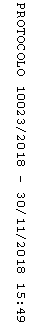 